(W61)    [AR]  –   Wörterliste: Anleitung zum Sprechen, Umlaute /   قائمة الكلمات: تعليمات للتحدث ، علامات تغير  Es gibt vier Buchstaben im Deutschen, die es in anderen Sprachen eventuell nicht gibt: Die Umlaute Ä  –  Ö  –  Ü   ä  –  ö  –  üund das „scharfe s“  ẞ      –     ßهناك أربعة أحرف باللغة الألمانيةوالتي قد لا تكون متوفرة بلغات أخرى:الحركات Ä  –  Ö  –  Ü  ä  –   ö  –   ü و "حادة"  ẞ      –     ßder Buchstabe  –  die Buchstaben الحرف - الحروفsprechen  –  aussprechen تحدث - نطقder Apfel  –  die Äpfel  التفاح - التفاحder Ärger  الغضبder Acker  –  die Äcker  الميدان - الحقولÖsterreich  النمساhoch  –  höher  – am höchsten مرتفع ، أعلى ، أعلىhören  –  ich höre  أسمع - أسمعübersetzen  –  ich übersetze  ترجم - أترجمder Rücken  الظهرgenügen  –  es genügt يكفي - يكفيdie Straße الشارعdas Faß البرميلder Spaß المرحüben  –  ich übe  –  die Übungالممارسة - أنا أمارس - التمرينÜbung macht den Meister
(Sprichwort)الممارسة تخلق الماجستير(قولا)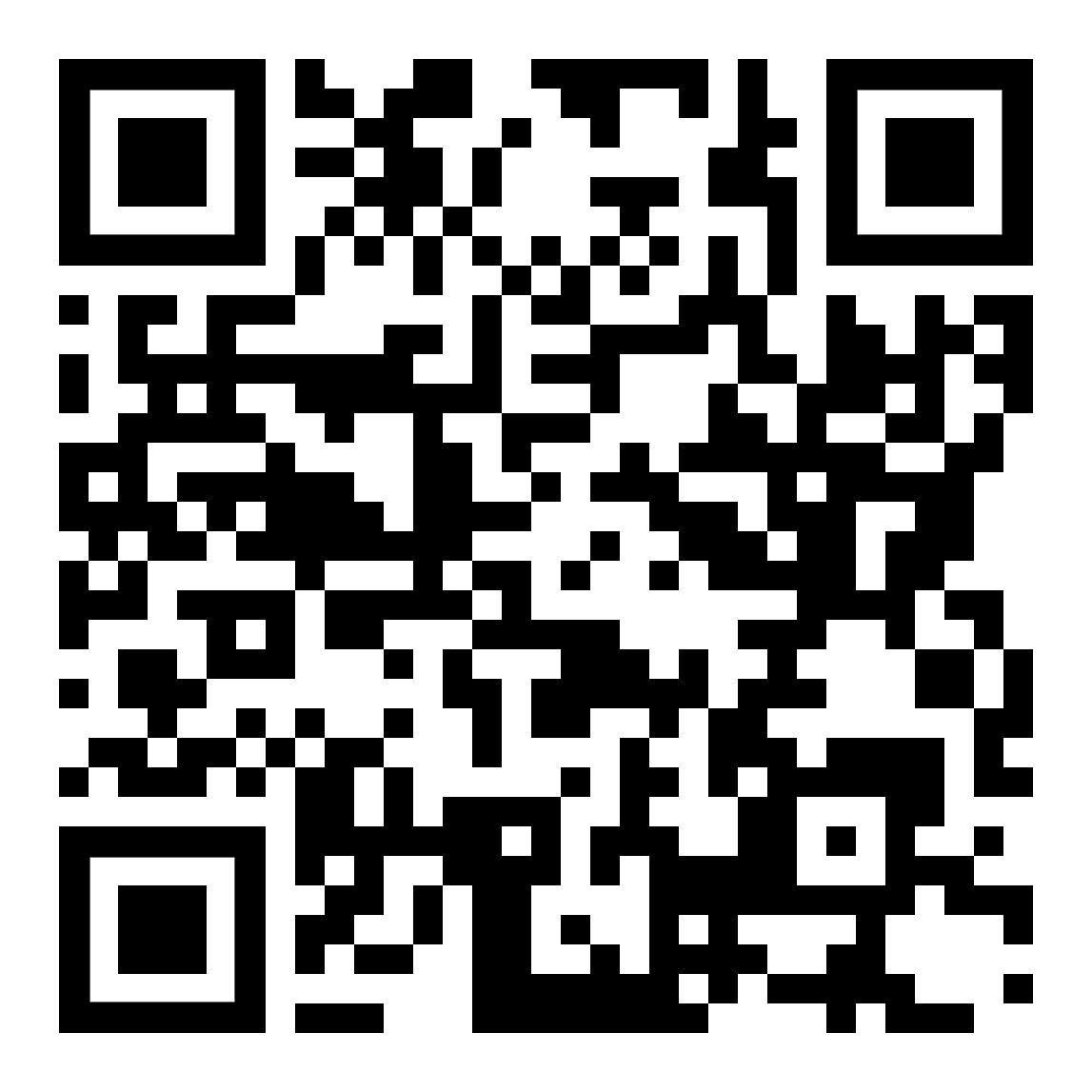 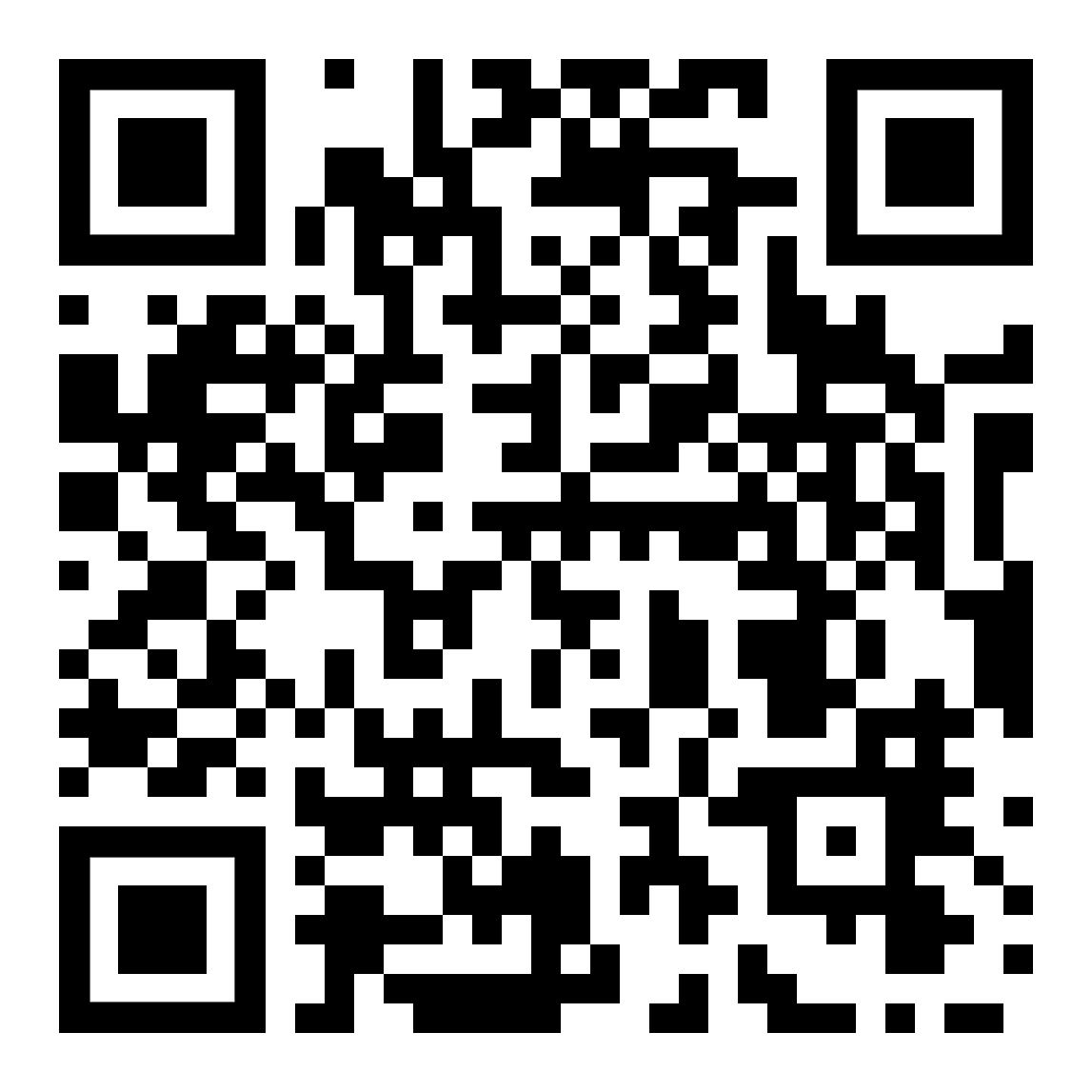 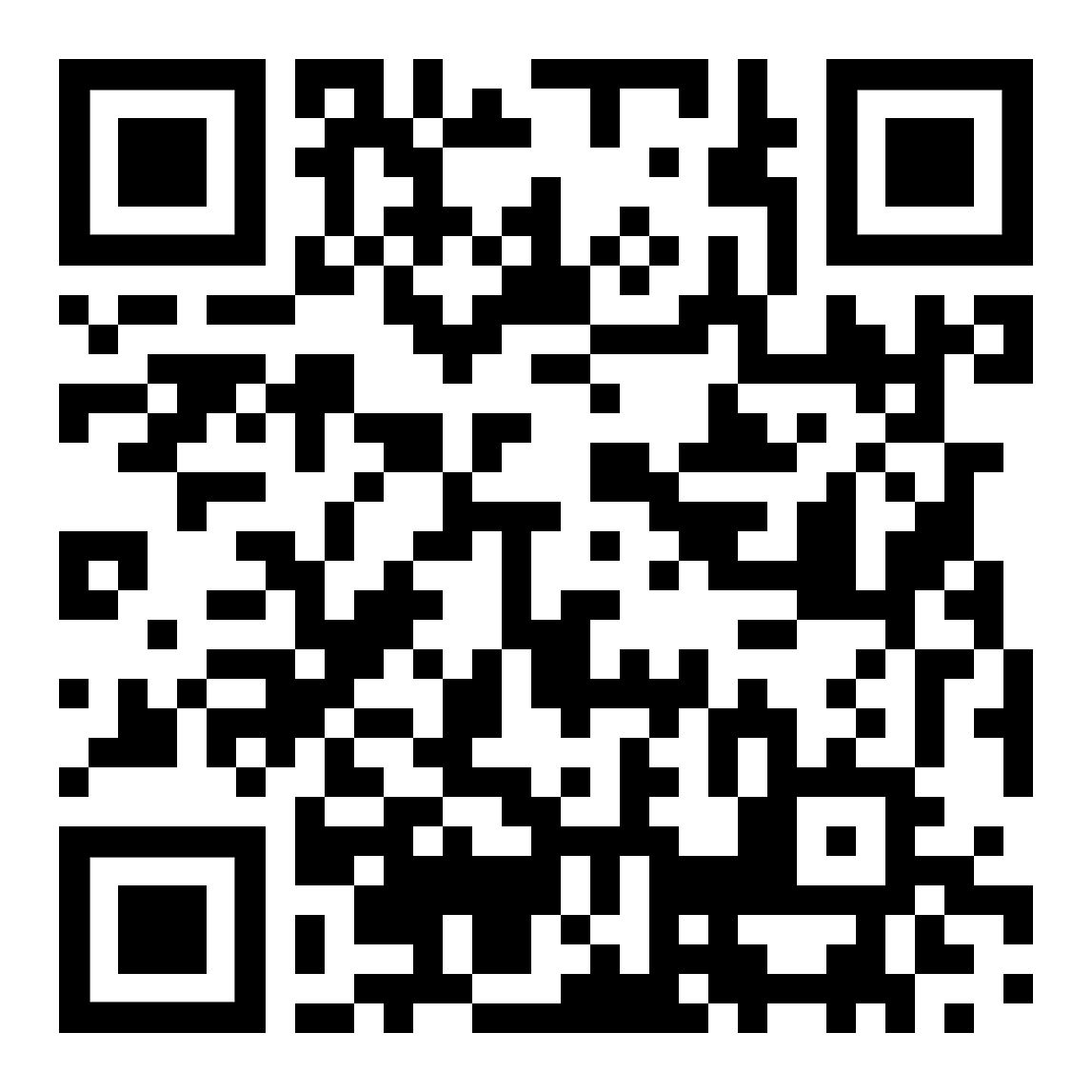 Höre dir den Text an (MP3)استمع للنصdiese Seite    این صفحهzur Seite Anleitungen zum Sprechenانتقل إلى صفحة تعليمات التحدث